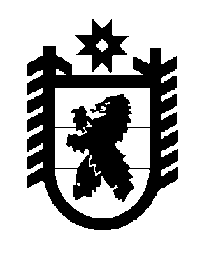 Российская Федерация Республика Карелия    ПРАВИТЕЛЬСТВО РЕСПУБЛИКИ КАРЕЛИЯРАСПОРЯЖЕНИЕот 24 марта 2015 года № 174р-Пг. Петрозаводск Одобрить Соглашение между Правительством Республики Карелия и акционерным обществом «Карельский окатыш» о сотрудничестве в целях реализации проекта «Модернизация АО «Карельский окатыш» на территории Республики Карелия и поручить подписать его Министру по природопользованию и экологии Республики Карелия Чикалюку Виктору Федоровичу.            ГлаваРеспублики  Карелия                                                             А.П. Худилайнен